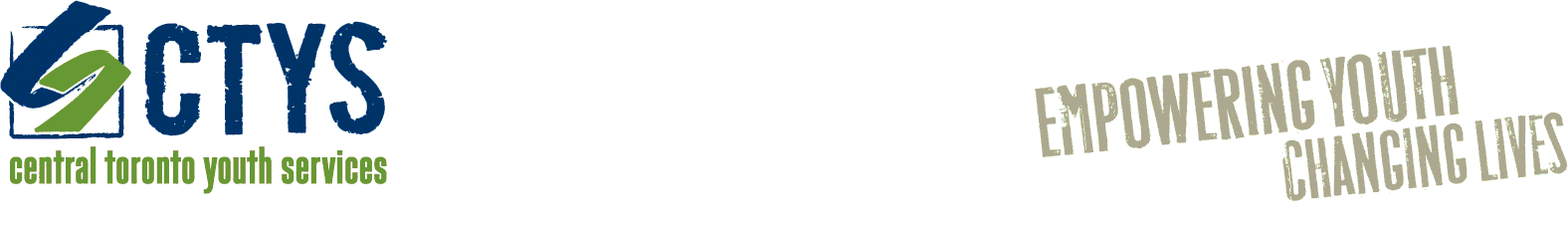 IMPORTANT: Please ensure the following prior to forwarding the referralClient is aware of the referralClient has access to internet, data and/or cell phone serviceClient has access to a phone, tablet, laptop or desktopAll supporting documentation should be included with this referralClient is aware of the referralClient has access to internet, data and/or cell phone serviceClient has access to a phone, tablet, laptop or desktopAll supporting documentation should be included with this referralSpecify Program:  Visit www.ctys.org for specific program criteria.  The R.I.T.E.S program is for youth between the ages of 13 and 18 who identify as Black/ African-Canadian. Intake must occur before 18th birthday. Priority will be based on client’s needs.  R.I.T.E.S Group	 	  R.I.T.E.S Group & One to One SupportSpecify Program:  Visit www.ctys.org for specific program criteria.  The R.I.T.E.S program is for youth between the ages of 13 and 18 who identify as Black/ African-Canadian. Intake must occur before 18th birthday. Priority will be based on client’s needs.  R.I.T.E.S Group	 	  R.I.T.E.S Group & One to One SupportReferral Date:  Referral Date:  Referral Source Information Referral Source Information Name:Agency/School: Address:Address:    Number/Street		City				Postal Code    Number/Street		City				Postal CodeTelephone:                                       Cell Phone: Email: Fax: Relationship to young person: Relationship to young person: Signature of referral source: Signature of referral source: Client Information Client Information Client Information Client Information Client Information Client Information Last Name: Last Name: First Name: First Name: First Name: Pronouns: *Address:*Address:*Address:*Address:*Address:*Address:    Number/Street/Apt.		City				Postal Code    Number/Street/Apt.		City				Postal Code    Number/Street/Apt.		City				Postal Code    Number/Street/Apt.		City				Postal Code    Number/Street/Apt.		City				Postal Code    Number/Street/Apt.		City				Postal Code*If no fixed address, where does youth frequent?*If no fixed address, where does youth frequent?*If no fixed address, where does youth frequent?*If no fixed address, where does youth frequent?*If no fixed address, where does youth frequent?*If no fixed address, where does youth frequent?Home Phone:                                        Home Phone:                                        Home Phone:                                        Cell Phone: Cell Phone: Cell Phone: Email: Email: Email: Other: Other: Other: Date of Birth: Date of Birth: Date of Birth: Age: Age: Age: Gender:                    Gender:                    Gender:                    Birthplace: Birthplace: Birthplace: Cultural Background: Cultural Background: Cultural Background: Ethnicity:  Ethnicity:  Ethnicity:  Language(s) Spoken: Language(s) Spoken: Language(s) Spoken: Language(s) Spoken: Language(s) Spoken: Language(s) Spoken: Immigration/Citizenship/Status:Immigration/Citizenship/Status:Immigration/Citizenship/Status:Immigration/Citizenship/Status:Immigration/Citizenship/Status:Immigration/Citizenship/Status:Emergency Contact InformationEmergency Contact InformationEmergency Contact InformationEmergency Contact InformationEmergency Contact InformationEmergency Contact InformationName: Name: Name: Relationship: Relationship: Relationship: Address:Address:Address:Address:Address:Address:    Number/Street/Apt.		City				Postal Code    Number/Street/Apt.		City				Postal Code    Number/Street/Apt.		City				Postal Code    Number/Street/Apt.		City				Postal Code    Number/Street/Apt.		City				Postal Code    Number/Street/Apt.		City				Postal CodeHome Telephone:                                       Cell Phone: Cell Phone: Cell Phone: Other: Other: Email: Email: Email: Email: Email: Email: Additional Information:Additional Information:Additional Information:Additional Information:Additional Information:Additional Information:Office Use OnlyOffice Use OnlyOffice Use OnlyFollow-upClient ID number: Date Received:Date Scanned:Intake meeting Date: 